___________________________ 10.08.2020 г. №1376Сводная аналитическая записка о результатах оценки эффективности налоговых расходов муниципального образования «Город Майкоп»	В соответствии постановлением Правительства Российской Федерации от 22.06.2019 №796 «Об общих требованиях к оценке налоговых расходов субъектов Российской Федерации и муниципальных образований», постановлением Администрации муниципального образования «Город Майкоп» от 20.03.2020 №350 утвержден Порядок оценки налоговых расходов муниципального образования «Город Майкоп». 	Решением Совета народных депутатов муниципального образования «Город Майкоп» от 30.04.2020 №177 «О снижении ставки единого налога на вмененный доход для организаций и индивидуальных предпринимателей муниципального образования «Город Майкоп», входящих в Перечень отраслей российской экономики, наибольшей степени пострадавших в условиях ухудшения ситуации в результате распространения новой коронавирусной инфекции (COVID-19)» данной категории плательщиков установлена пониженная ставка в размере 7,5% с 1 января текущего года. В связи с этим оценка по данной категории налогового расхода будет осуществляться по итогам применения указанной ставки налогоплательщиками в 2020 году и получения информации от МИФНС №1 по РА в 2021 году.	Постановлением Совета народных депутатов муниципального образования «Город Майкоп» от 25.11.2005 №754 «О земельном налоге на территории муниципального образования «Город Майкоп» (с изменениями и дополнениями) освобождены от уплаты земельного налога ветераны и инвалиды Великой Отечественной войны, имеющих в собственности, постоянном (бессрочном) пользовании или пожизненном наследуемом владении земельные участки, являющиеся объектом налогообложения, находящиеся в пределах территории муниципального образования "Город Майкоп". В соответствии с отчетом о налоговой базе и структуре начислений по местным налогам (форма №5-МН) за 2019 год (данные МИФНС №1 по РА) сумма налога, не поступившая в бюджет в связи с предоставлением налогоплательщикам льгот по земельному налогу, установленных в соответствии с п.2 ст. 387 Налогового кодекса Российской Федерации нормативными правовыми актами представительных органов муниципальных образований, составила 26,0 тыс. рублей. Учитывая социальную направленность данной льготы, а также не значительность суммы  выпадающих доходов льготу для вышеуказанной категории граждан предлагается сохранить. Заместитель руководителя                                                       О.Д. СемилетоваКалиниченко522602Администрация муниципального образования «Город Майкоп»Республики АдыгеяФИНАНСОВОЕ УПРАВЛЕНИЕ385000, г. Майкоп, ул. Краснооктябрьская, 21тел. 52-31-58,  e-mail: fdmra@maikop.ru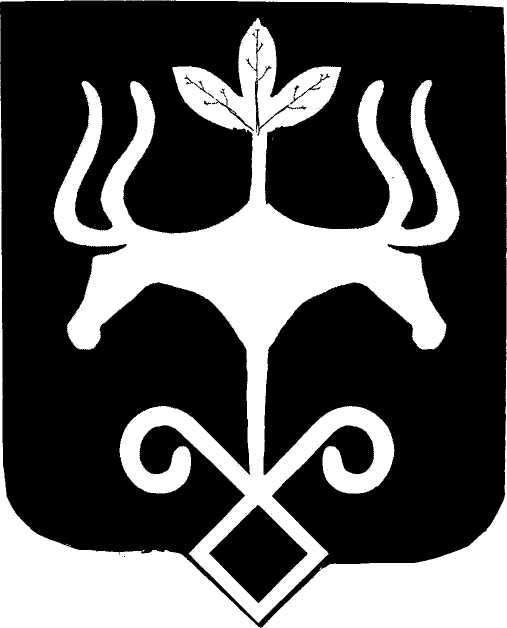 Адыгэ РеспубликэмМуниципальнэ образованиеу «Къалэу Мыекъуапэ» и АдминистрациеИФИНАНСОВЭ ИУПРАВЛЕНИЕ385000, къ. Мыекъуапэ,  ур. Краснооктябрьскэр, 21тел. 52-31-58,  e-mail: fdmra@maikop.ruИсполняющему обязанности Главы муниципального образования «Город Майкоп»С.В. СтельмахИсполняющему обязанности Главы муниципального образования «Город Майкоп»С.В. Стельмах